French e-books from the Culturetheque Library https://www.culturetheque.com (Use the link above to create a free account to access the library)Once you are logged in to Culturetheque, these Links will take you directly to simple authentic French story books which you can enjoy with your child. The stories are read aloud so you don’t need to worry about pronunciation.(Many of these books also have activities relating to the story. After reading the book, press the red arrow at the top left hand corner of the page and this will take you to associated activities.)BRUN ET WHITE  byPascale Moutte-Baur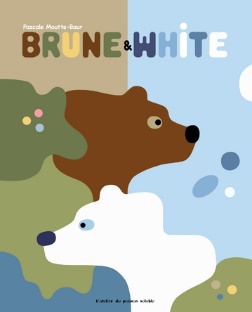 RONDS-RONDS by Maria Jalibert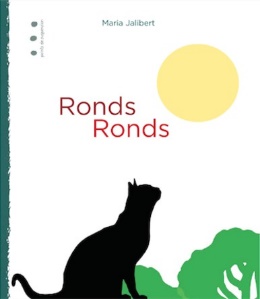 eN COULEURS  by NATHALIE CHOUX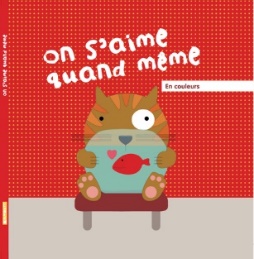 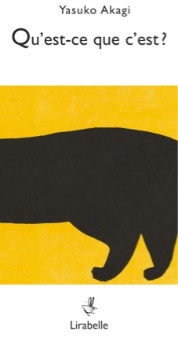 QU'EST-CE QUE C'EST ?by Yasuko Akagi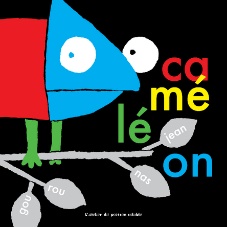 CAMÉLÉONBy Jean Gourounas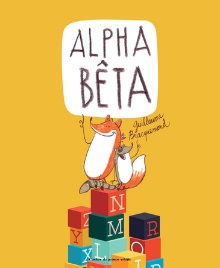 ALPHA BÊTABy Guillaume Bracquemond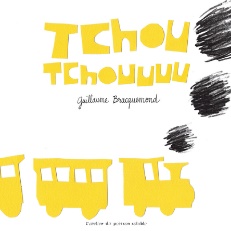 TCHOU TCHOUUUUby Guillaume Bracquemond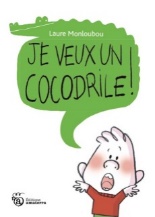 JE VEUX UN COCODRILE !By Laure Monloubou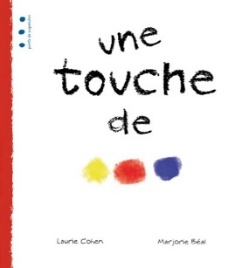 UNE TOUCHE DE ...  By Laurie Cohen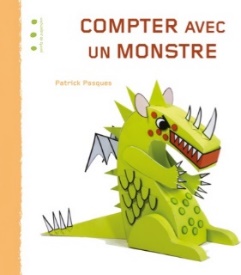 COMPTER AVEC UN MONSTREBy Patrick Pasques                                                                                                                                                                                                                 CE LIVRE EST POUR TOI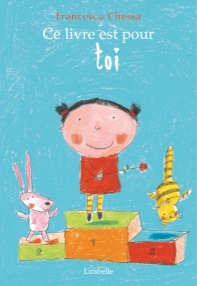 by| Francesca Chessa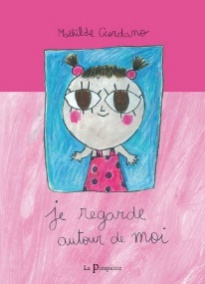 JE REGARDE AUTOUR DE MOIBy Mathilde Giordano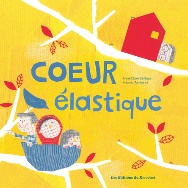 COEUR ÉLASTIQUEby Anne-Claire Lévêque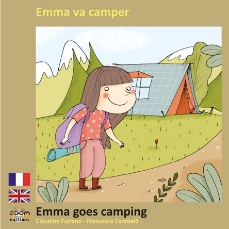 EMMA VA CAMPER - EMMA GOES CAMPINGBy Claudine Furlano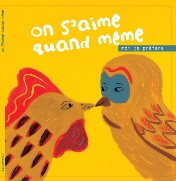 MOI JE PRÉFÈREBy Benjamin Charbit COUCOU ! T'ES QUI TOI ?Julie Lardon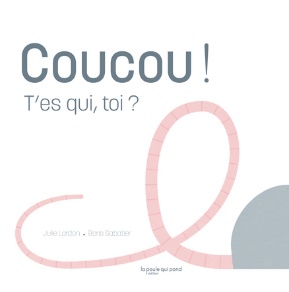 SONGSLES PLUS BELLES COMPTINES DES ANIMAUX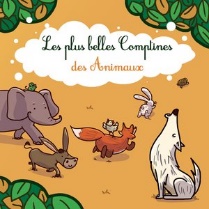 Francine Chantereau | 2011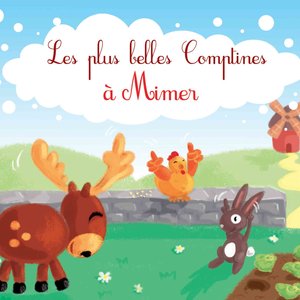 LES PLUS BELLES COMPTINES À MIMER  FRANCINE CHANTEREAU 2013CHANSONS & COMPTINES POUR LES TOUT-PETITS (1 À 3 ANS)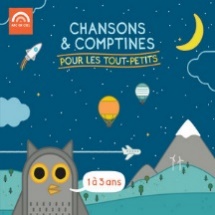 